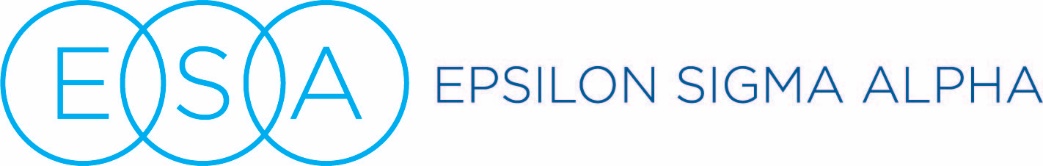 2023-2024 STATE PROJECT DONATION FORMChapter Name, Number, City:  ______________________________________Philanthropic Chairperson Name, Address:  ___________________________________________________________________________________________	Chapter Donation		Amount ___________Individual Donation		Amount ___________	Individual Name, Address		___________________________________________________________________________________________________Please begin forwarding funds to the State Project Director at the beginning of the year. Distributions will begin in December to the schools.DO NOT SEND DONATIONS DIRECTLY TO THE SCHOOLSAll donations should be sent to the State Project Director:Margaret Kramer114625 S 4172 Cir918.616.3130projectdirector@oklaesa.orgor mghnurseok@aol.com